Impresso em: 07/08/2023 21:15:42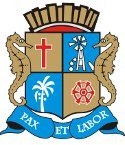 Matéria: EMENDA 34 AO PL Nº220-2021Autor: RICARDO MARQUESGoverno de Sergipe Câmara Municipal de AracajuReunião: 117 SESSÃO OrdináriaData: 15/12/2021Parlamentar	Partido	Voto	HorárioANDERSON DE TUCA BRENO GARIBALDE CÍCERO DO SANTA MARIA DR. MANUEL MARCOS EDUARDO LIMAEMÍLIA CORRÊA FÁBIO MEIRELES ISACJOAQUIM DA JANELINHA PAQUITO DE TODOSPR. DIEGOPROF. BITTENCOURT PROFª. ÂNGELA MELO RICARDO MARQUES RICARDO VASCONCELOSSÁVIO NETO DE VARDO DA LOTÉRICA SGT. BYRON ESTRELAS DO MAR SHEYLA GALBASONECA VINÍCIUS PORTOPDTUNIÃO BRASIL PODEMOS PSDREPUBLICANOS PATRIOTA PODEMOSPDT SOLIDARIEDADE SOLIDARIEDADE PPPDT PTCIDADANIA REDE PODEMOS REPUBLICANOS CIDADANIA PSDPDTNÃO NÃO NÃO NÃO NÃO SIM NÃO SIM NÃO NÃO NÃO NÃO SIM SIM NÃO NÃO NÃO SIM NÃO NÃO12:25:0512:24:4312:23:4612:24:5712:23:2712:23:5712:25:0212:23:2612:23:1312:23:1412:23:1212:23:0712:23:1912:24:1112:24:2312:24:1812:25:0712:23:5812:23:1912:23:05NITINHO BINHOFABIANO OLIVEIRA LINDA BRASILPSD PMN PP PSOLO Presidente não Vota Não VotouNão Votou Não VotouTotais da Votação	Sim: 5Resultado da Votação: REPROVADONão: 15Abstenção: 0	Total de Votos Válidos: 20